Pesterzsébet, 2021. szeptember 5.Takaró Tamás Dániel, lelkipásztorA mindentudó, mindenütt jelenvaló és mindenható IstenLectio: Zsoltárok 139; 1-18„Az éneklőmesternek, Dávid zsoltára. Uram, megvizsgáltál engem, és ismersz. Te ismered ülésemet és felkelésemet, messziről érted gondolatomat. Járásomra és fekvésemre ügyelsz, minden útamat jól tudod. Mikor még nyelvemen sincs a szó, immár egészen érted azt Uram! Elől és hátul körülzártál engem, és fölöttem tartod kezedet.Csodálatos előttem e tudás, magasságos, nem érthetem azt. Hová menjek a te lelked elől és a te orczád elől hova fussak? Ha a mennybe hágok fel, ott vagy; ha a Seolba vetek ágyat, ott is jelen vagy. Ha a hajnal szárnyaira kelnék, és a tenger túlsó szélére szállanék: Ott is a te kezed vezérelne engem, és a te jobbkezed fogna engem. Ha azt mondom: A sötétség bizonyosan elborít engem és a világosság körülöttem éjszaka lesz, A sötétség sem borít el előled, és fénylik az éjszaka, mint a nappal; a sötétség olyan, mint a világosság. Bizony te alkottad veséimet, te takargattál engem anyám méhében. Magasztallak, hogy csodálatosan megkülönböztettél. Csodálatosak a te cselekedeteid! és jól tudja ezt az én lelkem. Nem volt elrejtve előtted az én csontom, mikor titokban formáltattam és idomíttattam, mintegy a föld mélyében.Látták szemeid az én alaktalan testemet, és könyvedben ezek mind be voltak írva: a napok is, a melyeken formáltatni fognak; holott egy sem volt még meg közülök.És nékem milyen kedvesek a te gondolataid, oh Isten! Mily nagy azoknak summája! Számlálgatom őket: többek a fövénynél; felserkenek s mégis veled vagyok.”Kedves Testvérek! Különös ez a vasárnap, hiszen a mai istentiszteletünkre két olyan család tagjai érkeztek közénk, akik az egyházukat ma megkülönböztetetten azért keresték fel, hogy kisgyermekeiknek kiszolgáltassuk a keresztség szentségét. Két másik testvérünk pedig hozzátartozóikkal, ismerőseikkel együtt azért érkeztek, hogy megemlékezzünk elhunyt szerettükről, akitől egyházi szertartás keretében búcsúztak el az elmúlt héten. Ma két családban megkereszteltünk három kisgyermeket, két családban eltemettünk a héten két testvérünket. Gyülekezetünk befogadott három kisfiút és elkísért utolsó földi útján két idős édesanyát. A keresztyén családok történetében az életbe való beérkezés és az onnan való eltávozás megkülönböztetett lehetőség és alkalom az Isten előtt való megállásra. Nagy áldás és erő forrása az, hogy az emberi élet határköveinél megszólal Isten igéje! Mert mi hisszük azt, amit Isten embere, Mózes költőien megfogalmazott a 90. zsoltárban, hogy Isten adja az életet, és amikor itt letelik időnk, Ő az, aki el is szólítja és maga elé állítja minden teremtményét. „Te visszatéríted a porba a halandót és ezt mondod: térjetek vissza embernek fiai.” Hangzott ez a vigasztaló ige néhány napja a pesterzsébeti temetőkertben. Ezen a héten a keresztelő családok felkészítésekor pedig elhangzott az is, hogy amikor Isten megalkot egy életet, akkor az a személy beérkezik az emberiség nagy családjába. Aztán Isten azt a kis életet a keresztelés szentsége által az emberek nagy közösségéből elválasztja magának. Kijelenti róla: te az enyém vagy. Ez a második szint, lépés, közeledés Isten felé. És van egy harmadik is: mikor valaki egészen közel kerül Istenhez. Ezt nevezzük hitre jutásnak. Amikor valaki már nem csupán gondol valamit Istenről, hogy ha Ő van, akkor milyen lehet. Hanem amikor valakinek személyessé válik ez a kapcsolat és valóságos istenélményt tapasztal meg, Isten mondhatja meg neki, hogy kicsoda Ő.Az iménti zsoltár felolvasásakor egy olyan ember szavaiból idéztem néhány mondatot, aki ezt valóságosan átélte. Ilyen mondatokat csak úgy nem tud valaki kitalálni, csak olyasvalaki írhatta le, akinek a lelkét átjárta Isten valósága és szentsége. A Biblia hitből-hitbe íródott könyv. Amikor néhány perce felolvastam ezt a zsoltárt, voltak olyanok, akik nem is figyeltek oda rá. Némelyek bizonyára közönyösen hallgatták ezt az igeszakaszt. Másokat elgondolkoztatott. Azonban biztos vagyok abban is, hogy voltak olyanok, akiknek a szívében azonnal és önkéntelen megmozdult valami. Azt a repesést bennük ugyanaz a Lélek idézte elő, aki leíratta ezt a zsoltárt egy ember keze által háromezer évvel ezelőtt! Ez jelenti, hogy a Biblia hitből hitbe íródott. A 139. zsoltárnak a középpontjában Isten személye áll. Maga Isten az, aki egy benne hitre jutott gyermekével íratta le azt, hogy ő milyen. Nem kell megsejtenünk, kitalálnunk, hogy Ő milyen. Ebben a zsoltárban Isten, Dávid királyon keresztül engedi, hogy többet lássanak, értsenek meg belőle az őt kereső emberek. Dávid király Isten három tulajdonságáról tesz itt bizonyságot. Először azt mondja el, hogy Isten mindentudó, másodszor, hogy Isten mindenütt jelenvaló és harmadszor arról hallunk, hogy Isten mindenható. Ezeket a nagy teológiai igazságokat nem elvont, teoretikus, filozófiai, vagy dogmatikai tézisekben fogalmazza meg, hanem a saját hívő életének ismeretén és tapasztalatain keresztül. Dávid király az Istenről szóló tant így hozza közelebbé az emberhez, így teszi mindenki számára érhetővé és befogadhatóvá.I. „Uram, megvizsgáltál engem, és ismersz.” - hallottuk a 139. zsoltár első mondatát. A zsoltáros nem azt jelenti ki nagy bátran, hogy ő már mennyi mindent megismert Istenből. Épp ellenkezőleg, David király éppen azt értette meg, hogy Isten tökéletesen ismeri őt. Átlát rajta. Nincs semmilyen rejtett gondolat, érzés múltbéli tett, amiről Isten ne tudna. Isten mindentudó. „Te ismered ülésemet és felkelésemet, messziről érted gondolatomat. Járásomra és fekvésemre ügyelsz, minden utamat jól tudod.” A nagy király pontosan megértette már, hogy Isten testi-lelki mivoltában egyaránt ismeri őt. Látja múltját, jelenét, és jövőjét. Nincsenek rejtve előtte vétkei, és tudja azt is, hogy miért követte el azokat. Isten ismeri erényeit és jó tetteit, mozdulatlanságát és tettei indítékait. Pontosan ismeri Dávid csendjeinek okát és mélységeit, ugyanakkor hallotta minden kimondott mondatát és érti őt egészen. „Mikor még nyelvemen sincs a szó, immár egészen érted azt Uram!” A zsoltáros megvallja: semmi sincs rejtve Isten előtt. A teljes birtokbavétel állapota ez. Gyönyörűen foglalja össze mindezt a zenész-művész zsoltáros: „Elől és hátul körülzártál engem, és fölöttem tartod kezedet.” Ugye tudod, hogy rád és rám pontosan ugyan így megáll ez az ige! Isten mindenki másnál jobban ismer minket. Aki úgy hallgatja ezt az istentiszteletet, hogy még nem hisz, annak talán a szívét összeszorítja ez a gondolat: Lehet, hogy Isten tényleg mindent tud rólam? A rosszat is? Ha ez az üzenet igaz, akkor Isten ismeri, látta a titokban elkövetett bűneimet is? Azonban aki Isten kegyelme által már hisz benne, annak Isten mindentudása a személyes életében békességet idéz elő. Mintha Jézust hallanánk: „Tudom a te dolgaidat.” Minden nyilvánvaló előttem, ami veled kapcsolatos. Miért ad békességet ez a gondolat a hívő ember számára? Az ismerés, hatalomba vétellel jár. Isten abszolút ismerése, abszolút hatalomba vételt jelent. Az én életem, személyem Isten általi teljes hatalomba vételét is jelenti. Hiszen aki hisz, azt Isten, Fia által így ismeri, azt Krisztus áldozatáért egészen a magáénak tudja. Megriaszt engem ez a gondolat? Nem! Hálára és csodálatra indít! Hogy bár Isten tökéletesen, teljesen ismer, mégis szeret. Hogy bár vannak emberek, akinek nem kellek, vagy akik elutasítanak, Ő ezt nem teszi velem, bár éppen Tőle elutasítást érdemelnék. Azonban Istennek kellek, mert szeret. Dávid sem igen érti Istent, a mindentudót, az őt mindenestül magának elválasztót: „Csodálatos előttem e tudás, magasságos, nem érthetem azt.” Téged örömben vagy bánatban, erőben, vagy erőtlenül, egészségesen, vagy betegen: felemel, megörvendeztet, felszabadít, hogy Isten mindent tud rólad és kellesz Neki, hogy szeret, úgy ahogy vagy? Mert ez az érthetetlen valóság és igazság!II. A zsoltár következő verseiben Dávid király arról beszél, hogy Isten mindenütt jelenvaló. Számára ez is az öröm forrása. Mert ez azt is jelenti, hogy Istennel mindenhol találkozni lehet. Nincs egy helyhez, épülethez, városhoz, nemzethez kötve. Isten senki által és senki számára nem kisajátítható. Megjelenhet bárkinek, bármikor, bárhol a saját akarata szerint. Dávid királynak szárnyal a lelke, megerednek gondolatai, ahogy az időtlen felismerését megfogalmazza: „Hová menjek a te lelked elől és a te orczád elől hova fussak? Ha a mennybe hágok fel, ott vagy; ha a Seolba vetek ágyat, ott is jelen vagy. Ha a hajnal szárnyaira kelnék, és a tenger túlsó szélére szállanék: Ott is a te kezed vezérelne engem, és a te jobbkezed fogna engem.” Ádám nem bújhatott el Isten elől egy bokor mögött a bűneset után, és egyetlen bűnös ember sem rejtezkedhet el előle sehol. Sem a jó humor, sem az intelligencia, sem szokások, sem jól neveltség falai mögé. Isten elől nem rejt el zárkózottságunk, csendünk, sem a sok beszédünk, semmilyen jól kialakított magunkról való elterelésünk. De nem is kell bujkálnunk, kijöhetünk a fényre, ahogyan beszélt erről Dávid is. „Ha azt mondom: A sötétség bizonyosan elborít engem és a világosság körülöttem éjszaka lesz, A sötétség sem borít el előled, és fénylik az éjszaka, mint a nappal; a sötétség olyan, mint a világosság.” Isten mindenütt jelenvalósága éppen a vele való találkozást teszi lehetővé. Még a sötétben a végső elsötétülésben is megjelenik az Ő éltető húsvéti világossága. Még ha megrettennénk is, hogy elnyel minket a sötétség Ő ott is velünk lesz és az övéit nem engedi el. Mert Ő mindenütt ott van! S ahol ő ott van, nincs többé sötétség. Isten mindenütt jelen van. De vajon te őrzöl-e magadban egy helynevet, ami azért vésődött az emlékezetedbe, mert Isten egyszer számodra ott megjelent? Amikor Jákób, az egyik ősatya találkozott Istennel, emlékkövet emelt, olajat öntött rá, és új nevet adott annak a helynek. Soha nem felejtette el Bételt, mert ott nyílt meg felette az ég és ott nyilatkozott meg számára az élő Isten. Néhány napja történt, hogy valaki odalépett hozzám, hogy elkérjen tőlem egy régi igehirdetést, mondván szeretné újra elolvasni. Elmondta, hogy 2012-ben részt vett egy felnőtt ifjúsági konferencián, és az egyik esti evangelizáción „felette is megnyílt az ég” és gyökeresen megváltozott az élete. Én nem emlékeztem arra, hogy hol történt, Dömsödön, Berekfürdőn, Mátraházán? Nem. Balatonfűzfőn. - válaszolta határozottan. Immár kilenc éve történt, de az az élmény elvehetetlen és felejthetetlen, ami megváltoztatta az útját, életét, hiszen ez a testvér azóta lelkipásztor lett. Mi történt? A mindenütt jelenvaló, a mindenütt erővel és hatalommal megjelenni tudó Isten megjelent számára akkor, ott, Balatonfűzfőn! Mit mondhatunk Isten jelenvalósága kapcsán mi, mint Isten választott népe, gyülekezete? Csendes alzattal annyit: Urunk, nincs hova bújnunk, vagy mennünk előled, mert te mindenütt jelenvaló Isten vagy, de mi nem is akarunk elbújni sehová, mert vágyunk veled lenni. Ott lenni, ahol Te vagy!III. Mindezek után értjük, amiről a Szentlélek Dávid király által bizonyságot tett, hogy a mindentudó és mindenütt jelevaló Isten, mindenható is. Isten mindenki felett képes hatni. Különös ez a kijelentés az atomkorban, amikor azt látjuk, hogy a tudomány, a technikai fejlettsége és a gépei által az ember az úr a világban. Azonban különös uraság ez. Találkozik a büszke, egeket ostromló, XXI. századi ember egy felettébb okos, mindenütt megjelenő, mindenkire ható, parányi vírussal és bezárkózik mikrovilágába…Dávid király, Isten omnipotentiáját, mindenhatóságát a teremtésben éri tetten. A zsoltáros Istennek ezt a tulajdonságát is a személyes élete kapcsán láttatja, a teste megalkotásában szemléltetve tárja elénk. „Bizony te alkottad veséimet, te takargattál engem anyám méhében. Magasztallak, hogy csodálatosan megkülönböztettél. Csodálatosak a te cselekedeteid! és jól tudja ezt az én lelkem. Nem volt elrejtve előtted az én csontom, mikor titokban formáltattam és idomíttattam, mintegy a föld mélyében. Látták szemeid az én alaktalan testemet, és könyvedben ezek mind be voltak írva: a napok is, a melyeken formáltatni fognak; holott egy sem volt még meg közülök. És nékem milyen kedvesek a te gondolataid, oh Isten! Mily nagy azoknak summája! Számlálgatom őket: többek a fövénynél; felserkenek s mégis veled vagyok.” Isten mindenható úr, Ő adta az életünket. Azonban a Szentlélekkel betöltött zsoltáros úgy látja, hogy Isten már a teremtésünk előtt ismert, és magáénak tudott bennünket; akkor, amikor testünk még alaktalan volt. Ő tartja kezében sorsunkat, utunkat és időnket is. Minden élő földi vándorlása addig tart, ameddig Isten számára kijelölte azt. Nagy vigasz ez annak, aki hisz. Kizárja a véletlent, az esetlegességet. Hiszem Uram, hogy az életem, a szeretteim élete és ideje egyedül a te kezedben van. S igazán csak ott lehet jó helyen és biztonságban. A zsoltáros azt is elénk tárja, hogy életünkről pontos írásos dokumentáció készül. Az úr szolgáinak figyelmét semmi sem kerüli el. A mennyei nyilvántartásban nincs elírás, hiba vagy tévedés, csak az igazság. Megformálásunktól utolsó szívdobbanásunkig, keresztségünktől halálunkig vezetik ezt a könyvet. Benne van a sorsunk előrefelé nézve, a jövőnk. S benne foglaltatik a teljes történetünk, a múltunk, ha hátulról, visszafelől nyittatik fel a könyv. Az idő fölött való Isten hatalmában áll ez is. „A te könyvedbe bele vannak írva a napok, amelyek már megformáltattak, bár még egy sem volt meg közülük.” Szól felénk is a felemelő hitvallás, mely békességet adhat: a hívő embernek: egész sorsunk, létünk, időnk, mi magunk testestől-lelkestől Isten kezében vagyunk.Ebben a zsoltárban egy, a Szentlélekkel betöltekezett hívő király bizonyságtételén keresztül három dolgot tudhattunk meg Istenről. Hogy Isten mindentudó, mindenütt jelenvaló és mindenható. Ha mindez igaz, és Ő még ezekhez jó is, akkor az emberiségnek van jövője és van reménysége! Ha van a világon valaki, akiben ilyen hatalom és erő koncentrálódik és ő jó, akkor még ennek az önpusztító világnak és emberiségnek is van reménysége. Erre emlékeztet látható módon a kereszt Krisztusa. Ezt tette lehetővé és valóssággá Krisztus keresztáldozata.Befejezem azzal, hogy akik hisznek ebben az Istenben, legyenek nagy emberek, mint Dávid király is, vagy alacsony sorsúak, egyszerűek, mint a karácsonyi pásztorok, mindig ők jelenítik meg a reményt a világ számára. Dávid király korában Dávid volt a fény a pogány emberek számára. Ma pedig a világosság fiai, Jézus Krisztus gyermekei azok. Bízom benne, hogy te is. Ha hit által Istenhez tartozol, ha Jézus vérével nevedet beírták már az élet könyvébe, akkor arra bíztatlak, hogy ne félj vállalni Őt mások előtt. És legyen akármilyen is a világ körülötted, Te csak cselekedd derűsen, kedélyesen a jót! Ne tűrd meg magadban a békétlenséget, haragot, szeretetlenséget. Mondd hittel és bátran az igazat és cselekedd a jót, ameddig időd tart. Ne felejtsd el, minden: ezek is felírattattnak abba a könyvbe, amit a te életedről is vezetnek odafent. „És látám a halottakat, nagyokat és kicsinyeket, állani az Isten előtt; és könyvek nyittatának meg, majd egy más könyv nyittaték meg, a mely az életnek könyve; és megítéltetének a halottak azokból, a mik a könyvekbe voltak írva, az ő cselekedeteik szerint.” Jel. 20:12 		Ámen!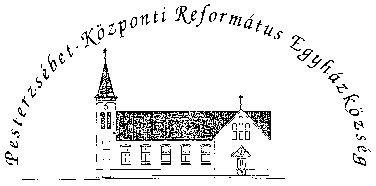 Pesterzsébet-Központi Református Egyházközség1204 Budapest, Ady E. u. 81.Tel/Fax: 283-0029www.pkre.hu   1893-2021